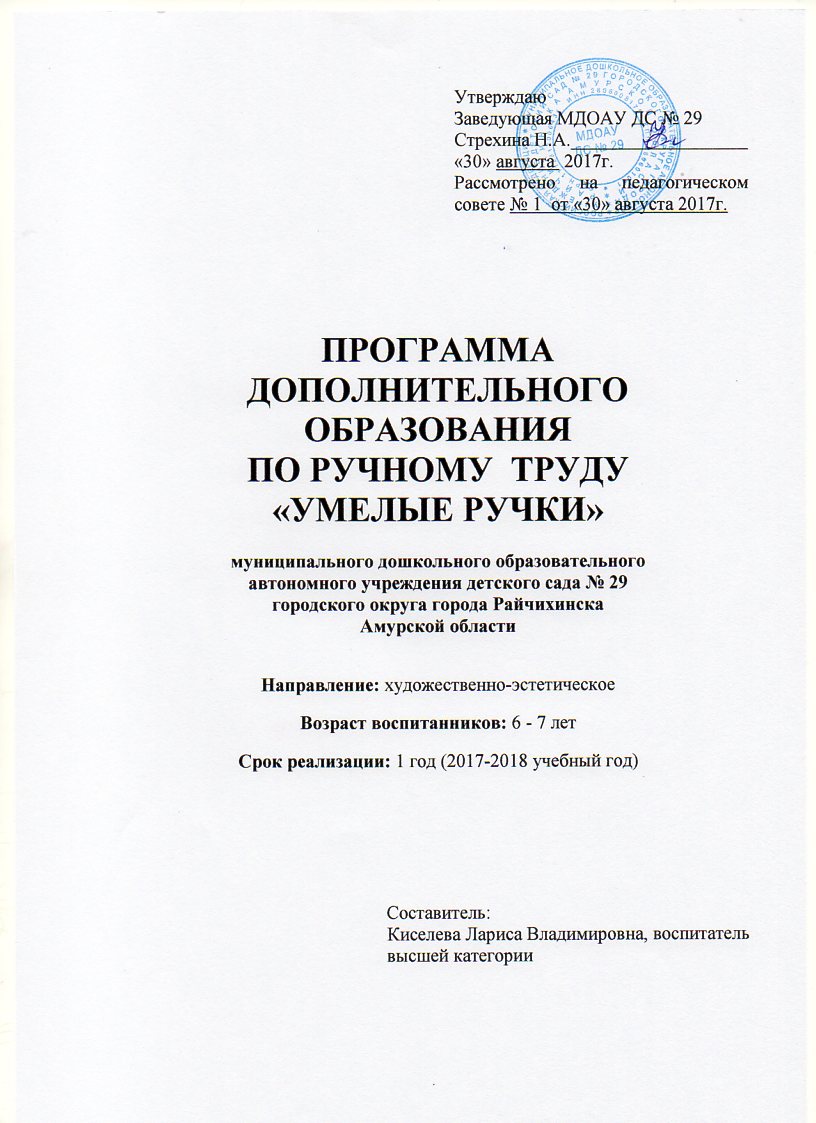 СОДЕРЖАНИЕ1. Пояснительная записка (направленность, новизна, актуальность, педагогическая целесообразность)________________________________ 3стр. 2. Цель и задачи________________________________________________ 4стр. 3. Принципы построения программы______________________________ 5стр. 4. Расписание и формы занятий ___________________________ ______ 5стр. 5. Целевые орентиры____________________________________________5стр.6. Мониторинг результатов обучения ______________________ _______6стр. 7. Учебно-тематический план ____________________________ _______7стр.8. Календарно-тематический план  _______________________________8стр.9. Список литературы __________________________________________16стр. Приложения2Программа дополнительного образования «Умелые ручки» направлена на приобщение детей к художественному и ручному труду, и на развитие творческих способностей детей.Пояснительная запискаАктуальность. Проблема развития детского творчества в настоящее время является одной из наиболее актуальных проблем, ведь речь идет о важнейшем условии формирования индивидуального своеобразия личности уже на первых этапах ее становления. Конструирование и ручной труд, так же как игра и рисование, особые формы собственно детской деятельности. Интерес к ним у детей существенно зависит от того, насколько условия и организация труда позволяют удовлетворить основные потребности ребенка данного возраста, а именно: желание практически действовать с предметами, которое уже не удовлетворяется простым манипулированием с ними, как это было раньше, а предполагает получение определенного осмысленного результата; желание чувствовать себя способным сделать нечто такое, что можно использовать и что способно вызвать одобрение окружающих. Развивать творчество детей можно по-разному, в том числе работа с подручными материалами, которая включает в себя различные виды создания образов предметов из ткани, природного и бросового материалов. В процессе работы с этими материалами дети познают свойства, возможности их преобразования и использование их в различных композициях. В процессе создания поделок у детей закрепляются знания эталонов формы и цвета, формируются четкие и достаточно полные представления о предметах и явлениях окружающей жизни. Эти знания и представления прочны потому, что, как писал Н.Д. Бартрам: “Вещь, сделанная самим ребенком, соединена с ним живым нервом, и все, что передается его психике по этому пути, будет неизмеримо живее, интенсивнее, глубже и прочнее того, что пойдет по чужому, фабричному и часто очень бездарному измышлению, каким является большинство наглядных учебных пособий”. Дети учатся сравнивать различные материалы между собой, находить общее и различия, создавать поделки одних и тех же предметов из бумаги, ткани, листьев, коробок, бутылок, теста, пластилина и т.д. Создание поделок доставляет детям огромное наслаждение, когда они удаются и великое огорчение, если образ не получился. В то же время воспитывается у ребенка стремление добиваться положительного результата. Необходимо заметить тот факт, что дети бережно обращаются с игрушками, выполненными своими руками, не ломают их, не позволяют другим испортить поделку. Новизной и отличительной особенностью программы “Умелые ручки»” является развитие у детей  эстетического восприятия, образных представлений, воображения, художественно-творческих способностей, некоторых физических закономерностей, познание свойств различных материалов, овладение разнообразными способами практических действий, приобретение ручной умелости и появление созидательного отношения к окружающему. Необходимость в создании данной программы существует, так как она рассматривается как многосторонний процесс, связанный с развитием у детей творческих способностей, фантазии, мелкой моторики рук, внимания, логического мышления и усидчивости.Цель: Развивать познавательные, конструктивные, творческие и художественные способности в процессе создания образов, используя различные материалы и техники.Задачи:  - Познакомить детей с различными приемами преобразования бумаги, ткани, природного и бросового материалов.- Развивать воображение, умение видеть необычное в обычных предметах. -  Сформировать у воспитанников художественно-творческие способности.- Воспитание трудолюбия, аккуратности, желание доводить начатое дело до конца.Возраст воспитанников: 6 – 7 летСрок реализации: 1 годРежим занятий: Занятия проводятся 1 раз в неделю, 25 минут во второй половине дня с 17.00 до 17.25 часовПринципы построения программы:                                                              - Принцип систематичности и последовательности: развитие детей «от простого к сложному».- Принцип доступности (простота, соответствие возрастным и индивидуальным особенностям).- Принцип наглядности.- Принцип демократичности и гуманизма (взаимодействие педагога и воспитанника в социуме, реализация собственных творческих потребностей).- Принцип интереса: построение содержания программы с опорой на интересы отдельных детей и группы в целом.- Принцип цикличности: построение содержания программы с постепенным усложнением и расширением. - Принцип взаимосвязи продуктивной деятельности с другими видами детской активности.  Расписание и формы занятий:- индивидуальные занятия; - подгрупповые занятия;- коллективные занятия. Целевые ориентиры:  - проявляет интерес к продуктивной деятельности (конструированию и ручному труду);- у детей развита мелкая моторика, кисти рук;- инициативен в деятельности;- способен  работать по образцу, инструкции и по собственному замыслу;- имеет представления о свойствах материала и его использование;- умеет подбирать цвет, форму;- проявляет самостоятельность в реализации цели;- обладает развитым воображением, которое реализуется в разных видах деятельности;- обладает установкой положительного отношения к миру, коммуникативен;- способен к фантазии и творчеству в разных формах, обладает живым воображением.Мониторинг результатов обучения:Низкий уровень – 2                                                                                                                    Средний уровень – 9                                                                                                               Высокий уровень - 8Учебно-тематический план:Календарно-тематический план:Октябрь  (работа с бумагой)Ноябрь  (изолента)Декабрь  (из фольги)Январь (мы художники)Февраль  (из салфеток)Март  (геометрическая мозаика)13Апрель (из ватных дисков)Май  (работа из семечек)Список литературы:1. «Чудеса из бумаги» Ю.А. Майорова2. «Поделки из мятой бумаги» Л.А. Садилова3. «Умные руки» Н.А. Цирулик, Т.Н. Проснякова4. «Чудесные поделки из бумаги». Богатеева З.А. 5. «Конструирование и художественный труд в детском саду» Куцакова Л.В. 6. «100 поделок из бумаги» Г.И. Долженко      7. Интернет ресурсы Год обученияКоличество занятий в неделюКоличество занятий в месяцКоличество занятий в годКоличество воспитанников2017-2018143219День неделиВремя Четверг/пятница17.00-17.25Имя, фамилия ребёнка Рисование и раскрашиваниеКонструирование из бумаги (оригами)Вырезание ножницами по контуру рисункаОриентировка на листе бумагиРисование узоров по клеточкамРабота с разным подручным материалом     ИТОГ1 Илья Б.сссвввс2 Софья Б.вссссвс3 Настя Б.всввввв4 Лиза В.ввввввв5 Ярослав В.сссвссс6 Таня С.всвссвс7 Глеб И.нннсннн8 Макар К.ввввсвв9 Ерофей Б.нннсннн10 Кирилл К.снсснсс11 Дима Л.ввввввв12 Стёпа М.ввввввв13 Денис П.снссссс14 Диана П.ввввввв15 Никита М.нннсссс16 Артём Б.сннсссс17 Видана Т.ввввввв18 Василина Л.ввввсвв19 Данил А.сссссвс№ п/пТемы занятий1Коврик – плетение из полосок бумаги2Яблоко – плетение из полосок бумаги3Сердечко для любимых мам – плетение из полосок бумаги4Робот – плетение из полосок бумаги5Дом - изолента6Необыкновенная снежинка - изолента7Узор из геометрических фигур - изолента8Пейзаж - изолента9Снежинка – поделка из фольги10Стрекоза – поделка из фольги11Паук – поделка из фольги12Новогодняя композиция – работа из фольги13Рисование ниточкой14Картинка о зиме - рисование ватными палочками15Дельфин (мальчики), Золушка (девочки) – цветной песок16Зимний пейзаж – рисование белой солью17Котик – из салфеток18Цветок – из салфеток19Зайчики – из салфеток20Ваза с цветами – из салфеток21Лягушонок – геометрическая мозаика22Котёнок – геометрическая мозаика23Бабочка – геометрическая мозаика24Сделай что хочешь – геометрическая мозаика25Совята на ветке – из ватных дисков26Петушок – из ватных дисков27Подснежники – из ватных дисков28Белые медведи – из ватных дисков29Колосья – из тыквенных семечек30Колосья – раскрашивание красками31Подсолнухи – из тыквенных и черных семечек32Композиция «Цветы с листьями» - из семечек№Тема занятийЗадачиПредварительная работаФормы работы и оснащениеКол-во занятий1Коврик плетение из полосок бумагиНаучить детей плетению из полосок бумаги. Развивать кисти рук, моторику пальцев. Воспитывать аккуратность в работе Беседа «Какие бывают ковры»И/упражнение «Коврик для своего питомца» Прямоугольники и полоски бумаги разного цветов, клей, кисточки12ЯблокоинтернетНаучить детей делать яблоко способом плетения. Воспитывать желание делать самостоятельно. Развивать кисти рук.Чтение сказки Сутеева «Яблоко»Сделать коврик для мишки Полоски зеленого и желтого цветов, клей, ножницы, яблоко красного цвета13Роботинтернет Учить детей  составлять картинку робота .   Развивать внимательность, кисти рук. Воспитывать  усидчивость, интерес к работе.Рассматривание альбома «Вот такие разные роботы»Игровой прием с роботом Коврик синего цвета, полоски желтого и красного цветов, клей14Сердечко для любимыхинтернетНаучить  детей делать сердечко из 2х частей разного цвета. Развивать кисти рук, моторику пальцев. Воспитывать аккуратность в работе с клеем.Беседа «Мои любимые»Подарки для мамы (ко дню Матери)        Формы сердца разных цветов, клей, белые                 цветочки1№Тема занятийЗадачиПредварительная работаФормы работы и оснащениеКол-во занятий1Познакомить детей с  увлекательным материалом. Учить использовать в работе   изоленту одного цвета. Развивать интерес, моторику пальцев. Воспитывать внимание.Беседа о разных видах домовРассматривание коллекции изоленты и скотчаИзолента, цветной картон12Необыкновенная снежинка  изолентаПродолжать учить детей работать с изолентой. Развивать точность выполнения задания. Воспитывать интерес.Д/игра «Подбери по цвету»Рассказывание сказки «Жила-была снежинка»Изолента, краски, кисточка13Узор из геометрических фигур изолентаНаучить делать яркое полотно из геометрических фигур, используя изоленту. Развивать интерес. Воспитывать умение доводить начатое дело до конца.Д/игра «Назови фигуру»Рассматривание образцов Изолента, краски14Пейзаж  изолентаПродолжать  работать с изолентой. Развивать самостоятельность.  Воспитывать аккуратность.Чтение стихотворения «Если видишь на картине….»На выставке картин (пейзажи)1№Тема занятийЗадачиПредварительная       работаФормы работы и оснащенияКол-во  занятий1Снежинка папка, интернетПознакомить детей с технологией изготовления игрушек из фольги. Развивать любознательность, мелкую моторику. Воспитывать трудолюбие, интерес.Рассматривание  иллюстраций поделок из фольгиРассматривание картинок с разнообразием снежинокФольга белого цвета12Стрекоза папка, интернетПродолжать учить детей делать игрушки из фольги. Развивать интерес, кисти рук. Воспитывать аккуратность в работе.Чтение Крылова «Стрекоза и муравей»Сюрпризный момент «Влетает грустная стрекоза и просит детей о помощи, сделать ей друзей.»Фольга разноцветная13Паук папка, интернетУчить делать игрушку из нескольких частей.  Развивать самостоятельность в работе, мелкую моторику пальцев. Воспитывать умение доводить начатое дело до конца.Игры детей с паукамиСюрпризный момент «Паук приползает в группу и просится остаться до тепла и сделать ему друзей»Фольга, паутина 14Новогодняя композиция из роз папка     Научить детей делать композицию из роз и веток ели. Развивать самостоятельность, творчество. Воспитывать аккуратность.Рассматривание новогодних композицийПочтальон принес композицию и предлагает сделать домой1№Тема занятийЗадачиПредварительная      работаФормы работы и оснащениеКол-во занятий1Рисование ниточкойНаучить нетрадиционному рисованию ниточкой. Развивать мелкую моторику пальцев рук, интерес. Воспитывать внимательность. Рассматривание разнообразных ниток и их использованиеИгра «Ниточка-иголочка»Альбомный лист, ниточки, гуашь разного цвета12Рисование ватными палочкамиНаучить  рисовать ватными палочками, делая сюжет о зиме. Развивать творчество в работе. Воспитывать интерес к данной теме.Рассматривание картин на зимнюю тематикуМороз Иванович приносит шкатулку с ватными палочками и белой гуашьюКартон темного цвета13Рисование цветным песком Учить  рисовать цветным песком. Формировать и совершенствовать мелкую моторику пальцев рук. Воспитывать аккуратность.Беседа «В городе Мастеров»Мороз Иванович приносит цветной песокБелый картон, простой карандаш, цветной песок, клей, кисточка14Рисование белой сольюУчить рисовать солью зимние картинки. Развивать творчество, ручную умелость. Воспитывать внимательность.Беседа о солиНа выставке «Удивительная соль» Картон темного цвета, соль, клей1№Тема занятийЗадачиПредварительная              работаФормы работы и оснащениеКол-во занятий1Котик скручивание салфетки интернетПознакомить детей с разновидностью салфеток. Научить скручивать салфетку в жгут и составлять предмет. Развивать  пальцы рук. Воспитывать интересЧтение сказки «Усатый -полосатый»В группу пришла посылка (в ней образец-картина котика)Цветной картон, салфетки белого цвета, клей, кисточки12Цветок ИнтернетПродолжать учить детей делать из салфеток жгутики, а из них цветок. Развивать координацию рук и движений. Воспитывать интерес к работе по ручному труду.Н/п игра «Назови какой цветок»Рассматривание картинки цветкаСалфетки зеленого, красного. желтого цветов, клей13Зайчики Интернет Продолжать учить использовать в работе салфетки. Развивать внимательность, сообразительности. Воспитывать аккуратность в работе с клеем.Рассматривание картины «Зайчиха с зайчатами»Х/и «Зайчик» Цветной картон, белые салфетки,  клей14Ваза с цветамиИнтернет Научить детей делать подарок для мамы из салфеток Развивать внимательность, сообразительность. Воспитывать уважение к своим близким.Рассматривание альбома «Цветы»Беседа «Что можно подарить маме к 8 марта» Цветной картон, клей, салфетки разного цвета1№Тема занятийЗадачиПредваритель-ная      работаФормы работы и оснащениеКол-во заня-тий1Лягушонок интернетДать детям представления о геометрической мозаике.  Научить делать из нее картинки животных. Развивать моторику. Воспитывать интерес.Н/п игра «Цветная мозаика»Чтение стихотворения о лягушонкеГотовые квадраты  зеленого   цвета, клей, белый картон12Котенок интернетПродолжать учить детей делать из геометрической мозаики картинку котенка. Развивать мелкую моторику пальцев. Воспитывать аккуратность в работе.Магнитная мозаика на рабочей доскеСюрпризный момент-приход котика к детямКартон, квадраты желтого и красного цветов, клей, салфетки13Бабочка интернетПродолжать учить детей делать  картинку бабочки. Развивать мелкую моторику пальцев. Воспитывать аккуратность в работе.Рассматривание картинки «Красивая бабочка»Загадывание загадки о бабочке14Сделай, что хочешь  Учить детей делать из геометрической мозаики картинку  по своему усмотрению. Развивать мелкую моторику пальцев. Воспитывать аккуратность в работе.Беседа «Что можно еще сделать из геометрической мозаики» Картон, клей, квадраты разного цвета1№Тема занятийЗадачиПредваритель-ная      работаФормы работы и оснащениеКол-во заня-тий1Совята на веткеИнтернет Учить использовать в создании композиции ватные диски. Развивать творческие способности, мелкую моторику. Воспитывать интерес.Рассматривание картинки  совы на ветке Получения письма с образцом работы Картон темного цвета, ватные диски, фломастеры12ПетушокИнтернет Научить детей делать петушка  глядя на образец,  из ватных дисков.  Развивать самостоятельность. Воспитывать внимательность.Рассматривание книги «Петушок с семьей»Игрушка петуха Цветной картон, ватные диски, клей, фломастеры13ПодснежникиИнтернет Научить детей делать подснежники из ватных дисков и цветной бумаги.  Развивать самостоятельность. Воспитывать внимательностьРассматривание альбома «Первоцветы весны»Презентация  «Весна - красна» Бумага зеленого цвета, ватные диски, клей, кисточки14Белые медведи интернетУчить детей делать белых медведей из ватных дисков,  Развивать самостоятельность. Воспитывать внимательность, усидчивость.Беседа «Что вы знаете о белых медведях»Просмотр презентации о белых медведях1№Тема занятийЗадачиПредваритель-ная      работаФормы работы и оснащенияКол-во заня-тий1Колосья из семечек тыквенныхинтернет Учить детей делать из тыквенных семечек колосья пшеницы. Развивать самостоятельность в выполнении работы,  кисти рук. Воспитывать усидчивость.Рассматривание картины «Рожь»Рассматривание колосков Картон темного цвета, семечки тыквенные, клей, кисточка, салфетка12Колосья раскрашивание красками Развивать умение самостоятельно раскрашивать свою работу.  Воспитывать аккуратность в работе.Раскрашивание работы13Подсолнухи черные семечки и тыквенныеинтернетЗакреплять умения самостоятельно наклеивать семечки  в определенной последовательности, делать подсолнух по образцу. Развивать моторику пальцев. Воспитывать интерес к данной работе.Просмотр м/ф «Тигренок на подсолнухе»Сделаем подсолнухи для друзей тигренка Картон, семечки тыквенные и черные. клей14Композиция «Цветы с листьями» интернетУчить составлять композицию из цветов и листьев, делать цветок из семечек. Развивать память, внимательность. Воспитывать усидчивость.Рассматривание на участке цветов и листьевПосылка с образцомЛистья от цветов, пластилин, тыквенные семечки1